ОБЗОР АКЦИЙ И СПЕЦИАЛЬНЫХ ПРЕДЛОЖЕНИЙ ОТ ЦМТ МОСКВЫВ подборке представлен обзор актуальных акций и специальных предложенийот Центра Международной торговли Москвы в весенне-летний период 2021 года.____________________________________________________#ГОСТИНИЧНЫЙ КЛАСТЕР ЦМТ МОСКВЫСПЕЦИАЛЬНОЕ ПРЕДЛОЖЕНИЕ! 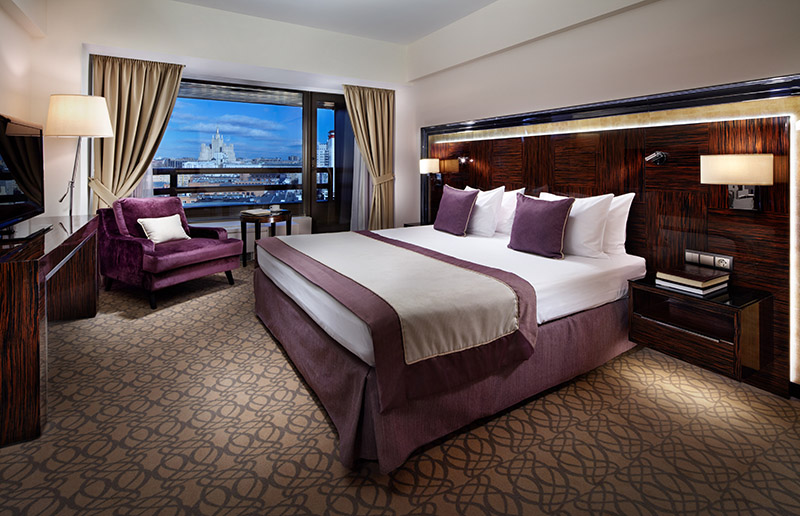 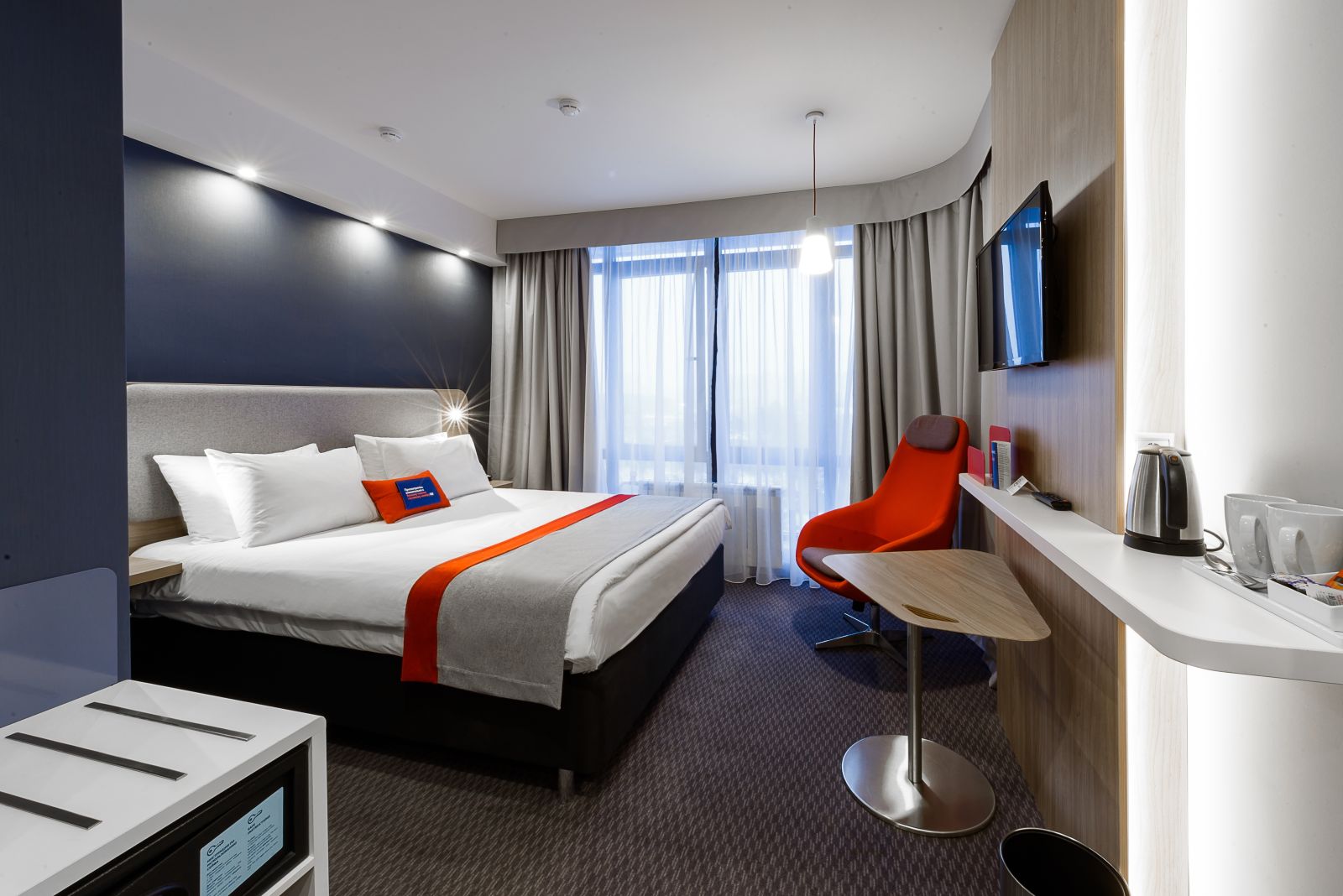 Скидка 30% с лучшего гибкого тарифа отеля Crowne Plaza WTC Moscow и гостиницы Holiday Inn Express Moscow – Khovrino при бронировании 3 или более ночей подряд  на условиях предложения "Проживайте в отеле дольше, платите меньше, завтрак включен".Акция действует до 11 мая 2021 года, проживание возможно до 5 сентября 2021 года. Подробнее… КЭШБЭК 20% ЗА ОТДЫХ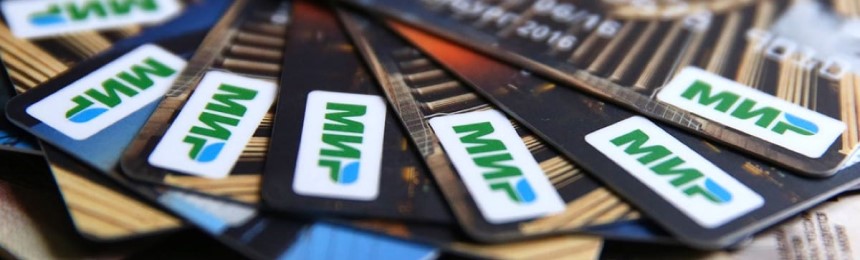 Хотите получить кэшбэк до 20 000 руб за отдых в отеле Crowne Plaza Moscow WTC и Holiday Inn Express Moscow – Khovrino? Оплачивайте поездку зарегистрированной картой «Мир» до 15 июня 2021 года. Поехать в путешествие можно с момента оплаты и вернуться до 30 июня 2021 года. Подробнее…РОМАНТИЧЕСКИЕ ВЫХОДНЫЕ 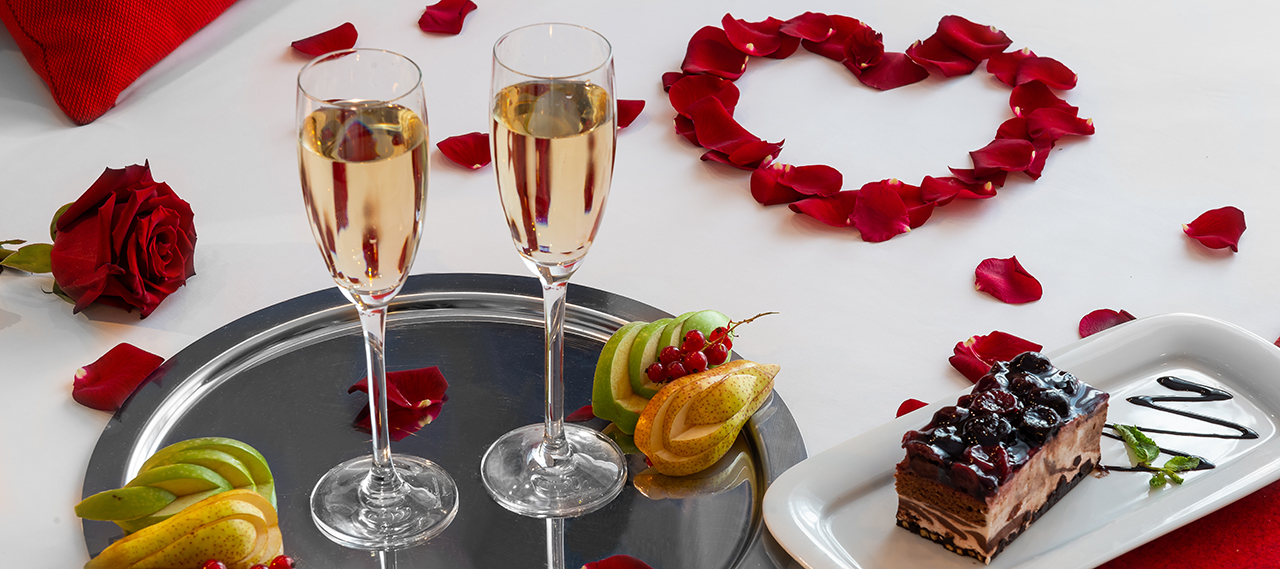 Романтический пакет в гостинице Holiday Inn Express Moscow-Khovrino — это атмосфера уединения, спокойствия и незабываемые мгновения с любимым человеком. Комплимент от отеля: тарелка фруктов, 2 десерта, бутылка игристого вина, единоразовая 10% скидка на меню ресторана Great Room Moscow.Подробнее…НОЧЬ ЗА НАШ СЧЕТ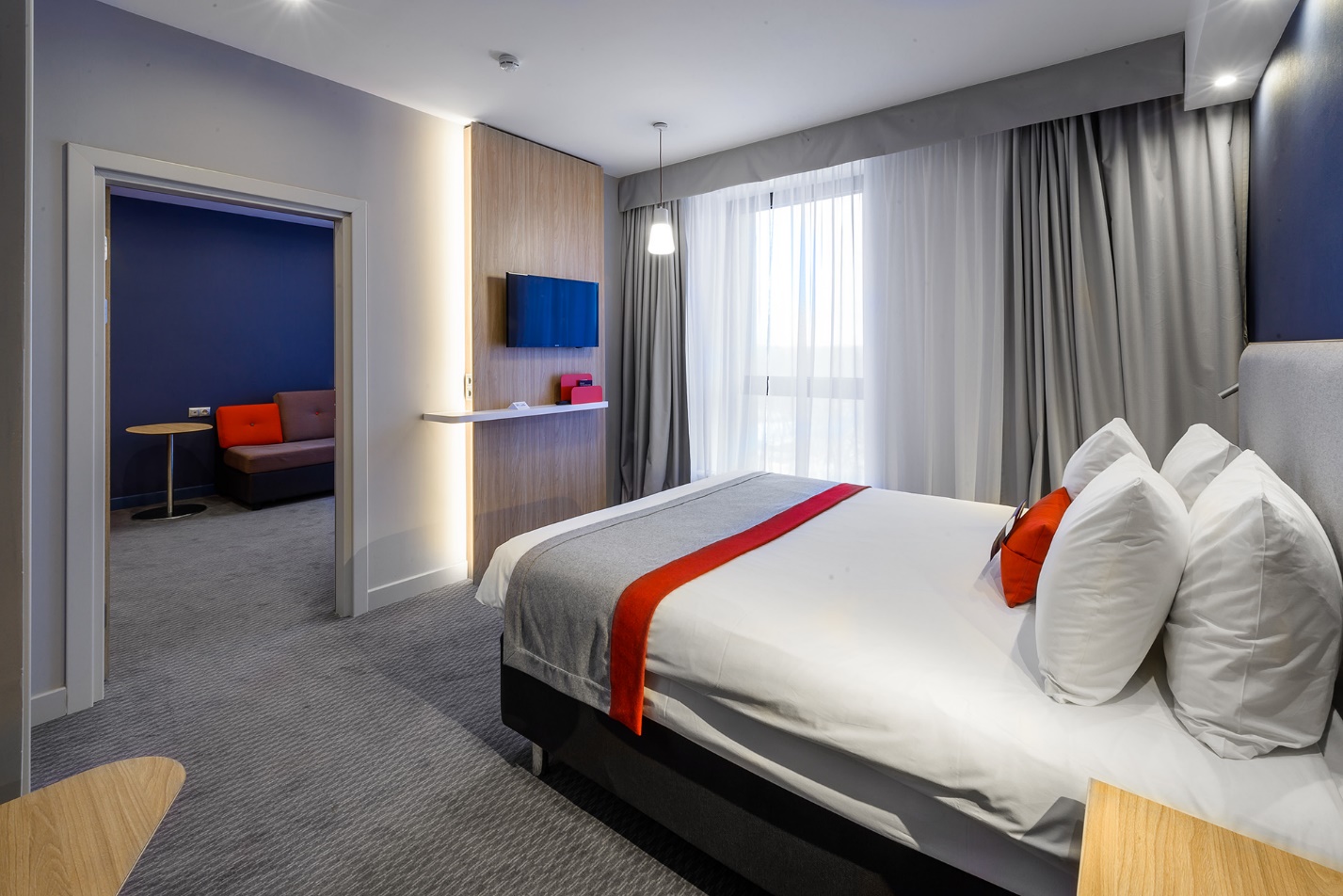 Предложение «Get a Night on Us»  при размещении в гостинице Holiday Inn Express Moscow – Khovrino включает скидку 34% на каждую ночь пребывания при бронировании 3 и более ночей!  Акция действует до 30 апреля 2021 года, проживание возможно до 31 мая 2021 года. Подробнее.. #БАНКЕТНЫЙ КОМПЛЕКС ЦМТОТПРАЗДНУЙТЕ СВАДЬБУ ВАШЕЙ МЕЧТЫ В ЦМТ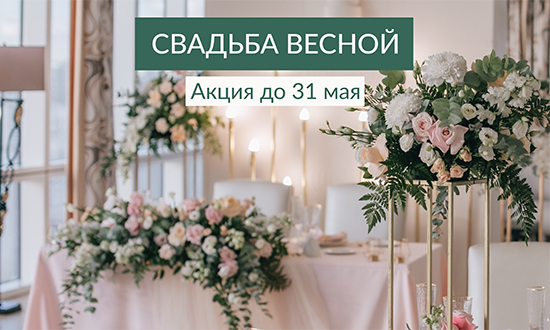 Уникальное месторасположение в центре столицы, красивейшие панорамные залы от 10 до 150 гостей, обзорная веранда до 120 гостей, индивидуальные меню, собственная кондитерская и другие преимущества для проведения свадьбы у нас. Подробнее….#РЕСТОРАННЫЙ КОМПЛЕКС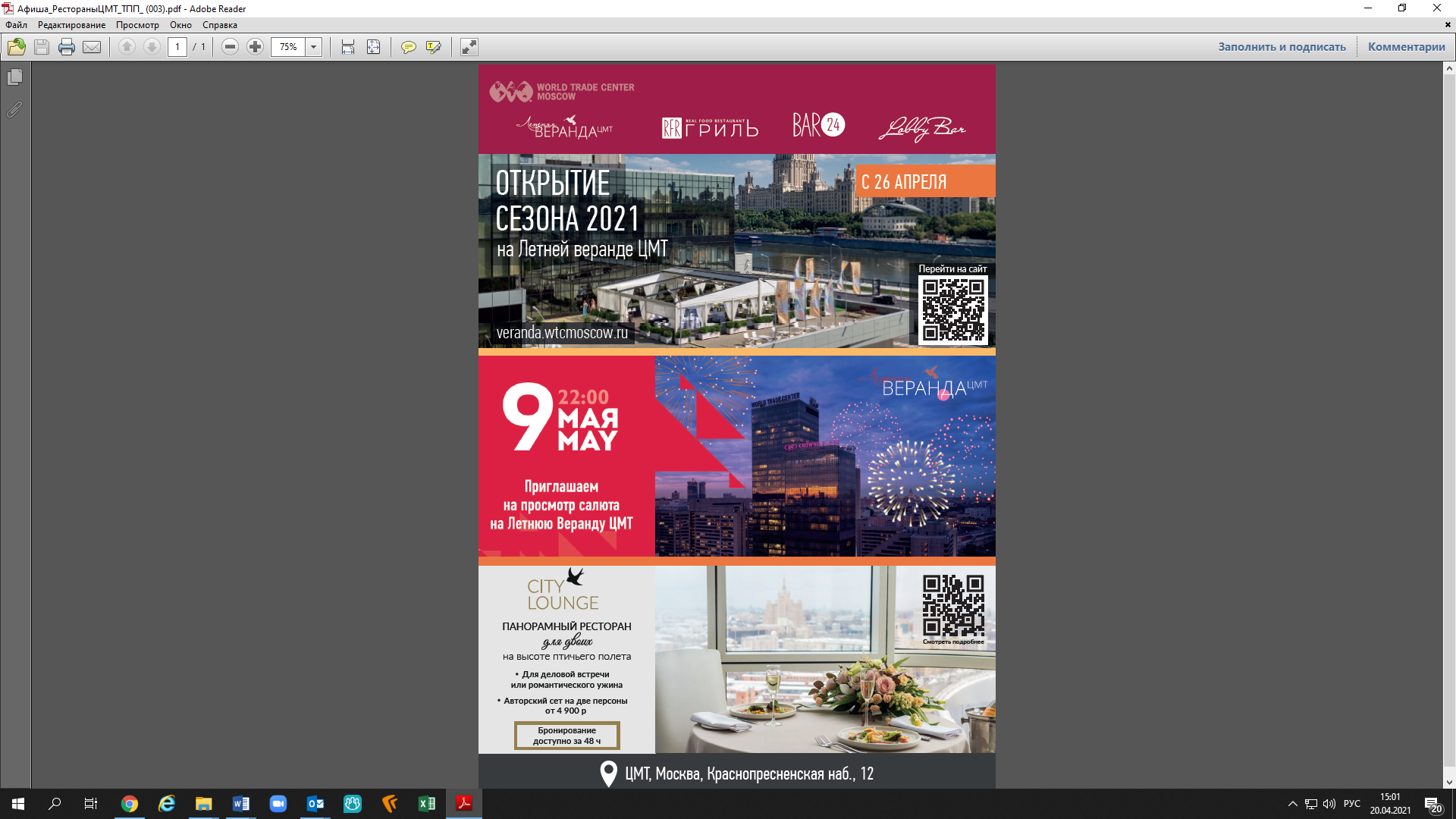 